Gold Coast 7th & 8th Grade Football Schedule 2023 – 2024
** Home/Host team is listed SECOND.8/30			9/6			9/13			9/20    		8 - 3			9 – 8			8 – 10			5 - 8	 4 - 10			10 - 6	 		3 - 5			6 - 4	  9 - 5 			3 - 4			6 - 9	 		10 - 3	 			 		 		 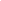 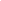 9/27			10/4			10/11		 	 	         8 – 6			4 - 8	 		10 - 95 - 10			5 - 6	 		6 - 3	9 - 4 			3 - 9  			4 - 5Calvary ChristianAmerican Heritage DelraySt. AndrewsPine Crest FTLBenjaminKing’s AcademyWestminster Academy